Bridgerland Technical College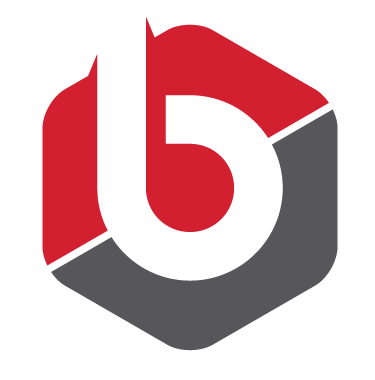 Paramedic ProgramApplication StepsBridgerland Technical CollegeParamedic ProgramApplication ChecklistComplete the following checklist and return it with your application. Please note that any missing information could render your file incomplete.Please initial or write N/A on each of the following statements:____	I have completed the Bridgerland Assessment Exam and enclosed a copy of the score sheet given to me by the Assessment Technician.____	I understand that after acceptance into the program, I will be required to submit to a national criminal background check, drug screen, and sex offender check.____	I have completed all prerequisite courses with a grade of ‘C’ or better, or I am currently enrolled in the remainder of my prerequisites with a current grade of ‘C’ or better. NOTE: If you attended an out-of-state school, please do the following: 1) find the school’s accreditation status on its website and print; 2) go to the accrediting body’s website and print out the page that says the school is regionally accredited. Include these documents in your packet.____	I have submitted official transcripts from all of the colleges/universities where I originally completed prerequisite courses. Transcripts may be submitted either by mail (Attn: Paramedic program) or in a sealed official envelope with my application. Transcripts not received by the application deadline, or which are opened, could render my file incomplete; OR, I am currently enrolled in one or all of the prerequisites courses. I have included email(s) from my instructor(s) with current course grade(s).NOTE: Bridgerland will not accept high school transcripts for college credit. If you took your prerequisite courses at Bridgerland, you may request a Bridgerland transcript by visiting our website at http://btech.edu/students/student-guide#transcripts; mail, fax, or bring the form to Bridgerland’s Student Services in person. Allow 3-5 business days for processing transcripts once information/payment has been received. Official Bridgerland transcripts are $3 each.____	I am submitting transcripts from another state and I have provided a course description for each course so it can be determined if transfer credit can be given. I understand I only need to submit course descriptions for the prerequisite courses I want to transfer. ____ 	I understand that if Bridgerland will not accept my out-of-state prerequisite courses for transfer credit, I may need to retake those courses and my application will be considered incomplete.____ 	I have included a copy of my current EMT certification that is valid through the entirety of the Paramedic program.____ 	I have completed all sections of the Bridgerland Paramedic Application Form, including the Goal Statement and sealed Reference Evaluation forms.____ 	I have initialed or placed N/A on every line of this application checklist. I understand that failure to provide the above information by the application deadline will render my file incomplete and it will be returned._________________________________		___________________Signature of Applicant					DateBridgerland Technical CollegeParamedic ProgramApplication Form Fall 2021Health Care Training (Must have current certification to be awarded point)Emergency Medical Technician (EMT)	Yes 	No 	Date of Expiration _________	Certification # 		    National Registry:	EMT-Advanced	Yes 	No 	Date of Expiration _________	Certification # 	   	National Registry:	*Students with out-of-state EMT or national registry certification may have additional requirements*If “Yes”, please include a copy of current certifications in your application.Other:______________________________________________________________________________________________________________________________________________________________________________________________________________________________________________________________________________________________________________________________	Emergency Medical Services Work or Volunteer ExperienceList the most recent work or volunteer experience first. If none, indicate by N/A.May attach a separate sheet if necessary.Prerequisite Unofficial Grade WorksheetApplicant Name ______________________________Please fill out the information below concerning your prerequisite courses. This will assist us in making sure all of your courses are accounted for. Be sure to transfer the exact grade, with a plus or minus as applicable. Please be aware that all grades will be verified using official transcripts. Collegiate level coursework taken at other colleges will be considered as competency on a case-by-case basis. The Paramedic Director will contact you if the course you took at another college does not meet prerequisite competencies. All prerequisite courses must be completed with a grade of “C” or better. Grades of “C-” or below are unacceptable. If you are currently enrolled in one or all of the prerequisites listed below, include email(s) from your instructor(s) with your current course grade(s).*A combined A&P course is all that is required as a prerequisite. However, stand-alone Anatomy and Physiology courses could also demonstrate competency. I understand that providing false or misinformation regarding the grades I received in any of the prerequisite courses may render my application incomplete.Professional Goal StatementApplicant Name ______________________________Using the lines below and on the next page, write a statement of your professional goals. Please address your career goals, why becoming a paramedic is important to you, your beliefs that will contribute to the profession, and any other pertinent information. Scoring is based on the following criteria:The statement must be handwritten; typed statements will not be accepted. The statement must be a minimum of 150 words and a maximum of 200 words. Count carefully!The statement will be graded on legibility, spelling, punctuation, grammar, and sentence structure.Professional Goal Statement - Continued		– Please Note –Only complete applications are considered for reviewReferencesList the names of the three professional people who will be completing your reference evaluation forms. If employed with an agency, two forms must be completed by a paramedic or your direct supervisor. Other potential references include people who are now or who have been your employer, supervisor, former instructor, or community leader. They must have known you for at least six months and cannot be related to you. You must have three reference forms returned in order to potentially receive the maximum three points. Two reference forms are required for application consideration but will not qualify for all three points.Bridgerland Technical CollegeParamedic ProgramPersonal Reference Evaluation InstructionsTO THE APPLICANT: Please complete this section only.Applicant Name 	Please Note: The Family Educational Rights and Privacy Act of 1974 and its amendments guarantee student access to educational records concerning them. However, students are permitted to waive their rights to access recommendations.The following signed statement indicates the applicant’s wish regarding this recommendation:I ❏ waive / ❏ do not waive my right to see this form or any supplementary notes or letters pertaining to this reference form.Applicant’s Signature	Date                                             TO THE EVALUATOR: Please complete the remainder of this document.The above-named applicant has chosen you as a reference in support of an application for the Paramedic program at Bridgerland Technical College. This is based on the understanding that you have known the applicant for at least six (6) months.We are particularly interested in your appraisal of the applicant’s abilities and potential for further education.  Please take a few moments to complete the bottom of this form and the next two (2) pages. When complete, please seal the forms in an envelope, sign the seal, and return the envelope to the applicant.Thank you,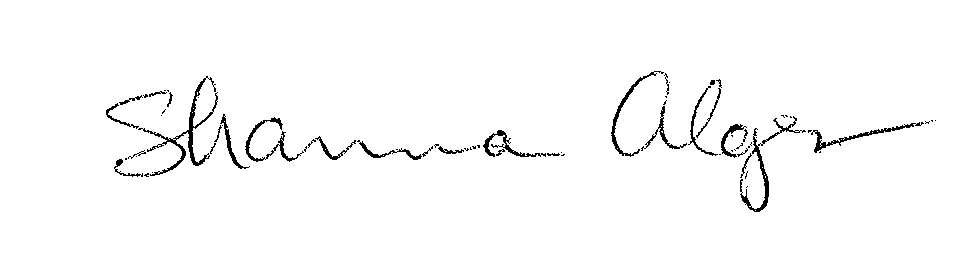 Shanna AlgerParamedic DirectorEvaluator’s Signature		Date		Title		Institution		Address			City, State, Zip		Phone Number	Length of time you have known Applicant 	Capacity in which you have known Applicant 	Bridgerland Technical CollegeParamedic ProgramReference Evaluation FormInstructions: The following questions or statements identify a variety of traits, skills, attitudes, etc. Please indicate the degree to which each quality is characteristic of the candidate you are rating by reading the statement carefully, reading the points on the scale, and circling the number of your choice on the scale. Please rate each statement independently and avoid a tendency to rate on general impressions. One characteristic might influence the rating of all characteristics. Specific comments in each category are encouraged.In summary, please indicate the degree to which you support this applicant for study in Nursing:	I strongly support this applicant	I support with reservation. Please indicate your concerns in the comments section below.	I do not support this applicant. Please indicate your concerns in the comments section below.	Additional comments may be placed on a separate page.Place in envelope, seal the envelope, sign the seal, return to applicant.(Envelopes will not be accepted unsigned)Bridgerland Technical CollegeParamedic ProgramPersonal Reference Evaluation InstructionsTO THE APPLICANT: Please complete this section only.Applicant Name 	Please Note: The Family Educational Rights and Privacy Act of 1974 and its amendments guarantee student access to educational records concerning them. However, students are permitted to waive their rights to access recommendations.The following signed statement indicates the applicant’s wish regarding this recommendation:I ❏ waive / ❏ do not waive my right to see this form or any supplementary notes or letters pertaining to this reference form.Applicant’s Signature	Date                                             TO THE EVALUATOR: Please complete the remainder of this document.The above-named applicant has chosen you as a reference in support of an application for the Paramedic program at Bridgerland Technical College. This is based on the understanding that you have known the applicant for at least six (6) months.We are particularly interested in your appraisal of the applicant’s abilities and potential for further education.  Please take a few moments to complete the bottom of this form and the next two (2) pages. When complete, please seal the forms in an envelope, sign the seal, and return the envelope to the applicant.Thank you,Shanna AlgerParamedic DirectorEvaluator’s Signature		Date		Title		Institution		Address			City, State, Zip		Phone Number	Length of time you have known Applicant 	Capacity in which you have known Applicant 	Bridgerland Technical CollegeParamedic ProgramReference Evaluation FormInstructions: The following questions or statements identify a variety of traits, skills, attitudes, etc. Please indicate the degree to which each quality is characteristic of the candidate you are rating by reading the statement carefully, reading the points on the scale, and circling the number of your choice on the scale. Please rate each statement independently and avoid a tendency to rate on general impressions. One characteristic might influence the rating of all characteristics. Specific comments in each category are encouraged.In summary, please indicate the degree to which you support this applicant for study in Nursing:	I strongly support this applicant	I support with reservation. Please indicate your concerns in the comments section below.	I do not support this applicant. Please indicate your concerns in the comments section below.	Additional comments may be placed on a separate page.Place in envelope, seal the envelope, sign the seal, return to applicant.(Envelopes will not be accepted unsigned)Bridgerland Technical CollegeParamedic ProgramPersonal Reference Evaluation InstructionsTO THE APPLICANT: Please complete this section only.Applicant Name 	Please Note: The Family Educational Rights and Privacy Act of 1974 and its amendments guarantee student access to educational records concerning them. However, students are permitted to waive their rights to access recommendations.The following signed statement indicates the applicant’s wish regarding this recommendation:I ❏ waive / ❏ do not waive my right to see this form or any supplementary notes or letters pertaining to this reference form.Applicant’s Signature	Date                                             TO THE EVALUATOR: Please complete the remainder of this document.The above-named applicant has chosen you as a reference in support of an application for the Paramedic program at Bridgerland Technical College. This is based on the understanding that you have known the applicant for at least six (6) months.We are particularly interested in your appraisal of the applicant’s abilities and potential for further education.  Please take a few moments to complete the bottom of this form and the next two (2) pages. When complete, please seal the forms in an envelope, sign the seal, and return the envelope to the applicant.Thank you,Shanna AlgerParamedic DirectorEvaluator’s Signature		Date		Title		Institution		Address			City, State, Zip		Phone Number	Length of time you have known Applicant 	Capacity in which you have known Applicant 	Bridgerland Technical CollegeParamedic ProgramReference Evaluation FormInstructions: The following questions or statements identify a variety of traits, skills, attitudes, etc. Please indicate the degree to which each quality is characteristic of the candidate you are rating by reading the statement carefully, reading the points on the scale, and circling the number of your choice on the scale. Please rate each statement independently and avoid a tendency to rate on general impressions. One characteristic might influence the rating of all characteristics. Specific comments in each category are encouraged.In summary, please indicate the degree to which you support this applicant for study in Nursing:	I strongly support this applicant	I support with reservation. Please indicate your concerns in the comments section below.	I do not support this applicant. Please indicate your concerns in the comments section below.	Additional comments may be placed on a separate page.Place in envelope, seal the envelope, sign the seal, return to applicant.(Envelopes will not be accepted unsigned)Step 1Complete all prerequisite courses with a “C” grade or higher.IMPORTANT NOTE: Courses from other institutions may meet BTECH course competencies. Official transcripts and course descriptions will need to be provided and will be considered on a case by case basis.Step 2Take and pass all areas of Bridgerland’s academic assessment exam for the Paramedic program. A minimum of 4-6 weeks before the deadline is recommended. Contact the Assessment Center at (435) 750-3188 for an appointment. The test score is valid for one year. The assessment test may be taken a maximum of two times within a year. Include a copy of the test score sheet with your application.Step 3Complete the Paramedic Application. Applications must be received or postmarked by the application deadline.  Fall Deadline	August 1, 2021	Begins September 21The complete application packet may be mailed to the Paramedic program, 1410 North 1000 West, Logan UT 84321, or may be submitted in person to Student Services, Monday through Friday, 9 a.m. to 4 p.m.Applicant is responsible to collect and return the materials listed on the Application Checklist sheet as a complete packet.  Step 4(Optional)If you have questions about the Paramedic Program, make an appointment with a student success advisor at btech.edu/students/advising/First NamePref. NameLast NameMaiden/Aliases Home AddressCity, State, ZipMailing Address (if different from above)Mailing Address (if different from above)Mailing Address (if different from above)Mailing Address (if different from above)Email AddressDate of BirthDate of BirthCell PhoneHome PhoneEmergency Contact:Emergency Contact:NamePhoneAgency PhoneAddressPositionSupervisorJob Description Job Description Total months and/or years employed or volunteered:	From – To (dates): ________________Total months and/or years employed or volunteered:	From – To (dates): ________________Total months and/or years employed or volunteered:	From – To (dates): ________________Total months and/or years employed or volunteered:	From – To (dates): ________________Total months and/or years employed or volunteered:	From – To (dates): ________________Total months and/or years employed or volunteered:	From – To (dates): ________________Total months and/or years employed or volunteered:	From – To (dates): ________________Total months and/or years employed or volunteered:	From – To (dates): ________________Total months and/or years employed or volunteered:	From – To (dates): ________________Total months and/or years employed or volunteered:	From – To (dates): ____________________  years     ____  months____  years     ____  months____  years     ____  months____  years     ____  monthsFull-Time (32+ hrs/wk)  	Part-time (2-31 hrs/wk)Full-Time (32+ hrs/wk)  	Part-time (2-31 hrs/wk)Full-Time (32+ hrs/wk)  	Part-time (2-31 hrs/wk)Full-Time (32+ hrs/wk)  	Part-time (2-31 hrs/wk)Full-Time (32+ hrs/wk)  	Part-time (2-31 hrs/wk)Full-Time (32+ hrs/wk)  	Part-time (2-31 hrs/wk)Agency PhoneAddressPositionSupervisorSupervisorJob Description Job Description Total months and/or years employed or volunteered:	From – To (dates): ________________Total months and/or years employed or volunteered:	From – To (dates): ________________Total months and/or years employed or volunteered:	From – To (dates): ________________Total months and/or years employed or volunteered:	From – To (dates): ________________Total months and/or years employed or volunteered:	From – To (dates): ________________Total months and/or years employed or volunteered:	From – To (dates): ________________Total months and/or years employed or volunteered:	From – To (dates): ________________Total months and/or years employed or volunteered:	From – To (dates): ________________Total months and/or years employed or volunteered:	From – To (dates): ________________Total months and/or years employed or volunteered:	From – To (dates): ____________________  years     ____  months____  years     ____  months____  years     ____  months____  years     ____  monthsFull-Time (32+ hrs/wk)  	Part-time (2-31 hrs/wk)Full-Time (32+ hrs/wk)  	Part-time (2-31 hrs/wk)Full-Time (32+ hrs/wk)  	Part-time (2-31 hrs/wk)Full-Time (32+ hrs/wk)  	Part-time (2-31 hrs/wk)Full-Time (32+ hrs/wk)  	Part-time (2-31 hrs/wk)Full-Time (32+ hrs/wk)  	Part-time (2-31 hrs/wk)Agency PhoneAddressPositionSupervisorSupervisorJob Description Job Description Job Description Total months and/or years employed or volunteered:	From – To (dates): ________________Total months and/or years employed or volunteered:	From – To (dates): ________________Total months and/or years employed or volunteered:	From – To (dates): ________________Total months and/or years employed or volunteered:	From – To (dates): ________________Total months and/or years employed or volunteered:	From – To (dates): ________________Total months and/or years employed or volunteered:	From – To (dates): ________________Total months and/or years employed or volunteered:	From – To (dates): ________________Total months and/or years employed or volunteered:	From – To (dates): ________________Total months and/or years employed or volunteered:	From – To (dates): ________________Total months and/or years employed or volunteered:	From – To (dates): ____________________  years     ____  months____  years     ____  months____  years     ____  months____  years     ____  monthsFull-Time (32+ hrs/wk)  	Part-time (2-31 hrs/wk)Full-Time (32+ hrs/wk)  	Part-time (2-31 hrs/wk)Full-Time (32+ hrs/wk)  	Part-time (2-31 hrs/wk)Full-Time (32+ hrs/wk)  	Part-time (2-31 hrs/wk)Full-Time (32+ hrs/wk)  	Part-time (2-31 hrs/wk)Full-Time (32+ hrs/wk)  	Part-time (2-31 hrs/wk)Agency PhoneAddressPositionSupervisorSupervisorJob Description Job Description Job Description Total months and/or years employed or volunteered:	From – To (dates): ________________Total months and/or years employed or volunteered:	From – To (dates): ________________Total months and/or years employed or volunteered:	From – To (dates): ________________Total months and/or years employed or volunteered:	From – To (dates): ________________Total months and/or years employed or volunteered:	From – To (dates): ________________Total months and/or years employed or volunteered:	From – To (dates): ________________Total months and/or years employed or volunteered:	From – To (dates): ________________Total months and/or years employed or volunteered:	From – To (dates): ________________Total months and/or years employed or volunteered:	From – To (dates): ________________Total months and/or years employed or volunteered:	From – To (dates): ____________________  years     ____  months____  years     ____  months____  years     ____  months____  years     ____  months Full-Time (32+ hrs/wk)   Part-time (2-31 hrs/wk) Full-Time (32+ hrs/wk)   Part-time (2-31 hrs/wk) Full-Time (32+ hrs/wk)   Part-time (2-31 hrs/wk) Full-Time (32+ hrs/wk)   Part-time (2-31 hrs/wk) Full-Time (32+ hrs/wk)   Part-time (2-31 hrs/wk) Full-Time (32+ hrs/wk)   Part-time (2-31 hrs/wk)Prerequisite Course SchoolYearSemesterGradeMedical TerminologyMathEnglishAnatomy & Physiology (combined)*Anatomy *PhysiologySignature of ApplicantDateName Address Address Institution Institution Institution PositionName Address Address Institution Institution Institution PositionName Address Address Institution Institution Institution PositionProblem Solving: Ability to identify and solve problemsProblem Solving: Ability to identify and solve problemsProblem Solving: Ability to identify and solve problemsProblem Solving: Ability to identify and solve problemsProblem Solving: Ability to identify and solve problemsProblem Solving: Ability to identify and solve problems12345Unable to AssessPoorAverageExcellentComment:Attitude: Outlook projected towards life, school, job, etc.Attitude: Outlook projected towards life, school, job, etc.Attitude: Outlook projected towards life, school, job, etc.Attitude: Outlook projected towards life, school, job, etc.Attitude: Outlook projected towards life, school, job, etc.Attitude: Outlook projected towards life, school, job, etc.12345Unable to AssessNegativeAveragePositiveComment:Stress/Anxiety Response: Deals with stressful, anxiety-producing situationsStress/Anxiety Response: Deals with stressful, anxiety-producing situationsStress/Anxiety Response: Deals with stressful, anxiety-producing situationsStress/Anxiety Response: Deals with stressful, anxiety-producing situationsStress/Anxiety Response: Deals with stressful, anxiety-producing situationsStress/Anxiety Response: Deals with stressful, anxiety-producing situations12345Unable to AssessPoorAverageExcellent, calm & effectiveComment:Motivation/Accountability: Extent to which individual applies self and is accountableMotivation/Accountability: Extent to which individual applies self and is accountableMotivation/Accountability: Extent to which individual applies self and is accountableMotivation/Accountability: Extent to which individual applies self and is accountableMotivation/Accountability: Extent to which individual applies self and is accountableMotivation/Accountability: Extent to which individual applies self and is accountable12345Unable to AssessUninspired/blames othersAverageSelf-starter; motivated;accountableComment:Appearance: Extent to which standards of appearance are metAppearance: Extent to which standards of appearance are metAppearance: Extent to which standards of appearance are metAppearance: Extent to which standards of appearance are metAppearance: Extent to which standards of appearance are metAppearance: Extent to which standards of appearance are met12345Unable to AssessUntidyAverageWell-groomedComment:Health: Extent to which health or physical disability affects performanceHealth: Extent to which health or physical disability affects performanceHealth: Extent to which health or physical disability affects performanceHealth: Extent to which health or physical disability affects performanceHealth: Extent to which health or physical disability affects performanceHealth: Extent to which health or physical disability affects performance12345Unable to AssessHealth problems often interfereAverageHealth almost never interferesComment:Communication Skills: Ability to communicate with peers, coworkers, teachers, etc.Communication Skills: Ability to communicate with peers, coworkers, teachers, etc.Communication Skills: Ability to communicate with peers, coworkers, teachers, etc.Communication Skills: Ability to communicate with peers, coworkers, teachers, etc.Communication Skills: Ability to communicate with peers, coworkers, teachers, etc.Communication Skills: Ability to communicate with peers, coworkers, teachers, etc.12345Unable to AssessPoorAverageExcellentComment:Integrity: Extent to which the candidate displays an ethical codeIntegrity: Extent to which the candidate displays an ethical codeIntegrity: Extent to which the candidate displays an ethical codeIntegrity: Extent to which the candidate displays an ethical codeIntegrity: Extent to which the candidate displays an ethical codeIntegrity: Extent to which the candidate displays an ethical code12345Unable to AssessPoorAverageExcellentComment:Interpersonal Relationships: Ability to cooperate and get along with peers, coworkers, teachers, employees, etc.Interpersonal Relationships: Ability to cooperate and get along with peers, coworkers, teachers, employees, etc.Interpersonal Relationships: Ability to cooperate and get along with peers, coworkers, teachers, employees, etc.Interpersonal Relationships: Ability to cooperate and get along with peers, coworkers, teachers, employees, etc.Interpersonal Relationships: Ability to cooperate and get along with peers, coworkers, teachers, employees, etc.Interpersonal Relationships: Ability to cooperate and get along with peers, coworkers, teachers, employees, etc.12345Unable to AssessPoorAverageExcellentComment:Comments:Problem Solving: Ability to identify and solve problemsProblem Solving: Ability to identify and solve problemsProblem Solving: Ability to identify and solve problemsProblem Solving: Ability to identify and solve problemsProblem Solving: Ability to identify and solve problemsProblem Solving: Ability to identify and solve problems12345Unable to AssessPoorAverageExcellentComment:Attitude: Outlook projected towards life, school, job, etc.Attitude: Outlook projected towards life, school, job, etc.Attitude: Outlook projected towards life, school, job, etc.Attitude: Outlook projected towards life, school, job, etc.Attitude: Outlook projected towards life, school, job, etc.Attitude: Outlook projected towards life, school, job, etc.12345Unable to AssessNegativeAveragePositiveComment:Stress/Anxiety Response: Deals with stressful, anxiety-producing situationsStress/Anxiety Response: Deals with stressful, anxiety-producing situationsStress/Anxiety Response: Deals with stressful, anxiety-producing situationsStress/Anxiety Response: Deals with stressful, anxiety-producing situationsStress/Anxiety Response: Deals with stressful, anxiety-producing situationsStress/Anxiety Response: Deals with stressful, anxiety-producing situations12345Unable to AssessPoorAverageExcellent, calm & effectiveComment:Motivation/Accountability: Extent to which individual applies self and is accountableMotivation/Accountability: Extent to which individual applies self and is accountableMotivation/Accountability: Extent to which individual applies self and is accountableMotivation/Accountability: Extent to which individual applies self and is accountableMotivation/Accountability: Extent to which individual applies self and is accountableMotivation/Accountability: Extent to which individual applies self and is accountable12345Unable to AssessUninspired/blames othersAverageSelf-starter; motivated;accountableComment:Appearance: Extent to which standards of appearance are metAppearance: Extent to which standards of appearance are metAppearance: Extent to which standards of appearance are metAppearance: Extent to which standards of appearance are metAppearance: Extent to which standards of appearance are metAppearance: Extent to which standards of appearance are met12345Unable to AssessUntidyAverageWell-groomedComment:Health: Extent to which health or physical disability affects performanceHealth: Extent to which health or physical disability affects performanceHealth: Extent to which health or physical disability affects performanceHealth: Extent to which health or physical disability affects performanceHealth: Extent to which health or physical disability affects performanceHealth: Extent to which health or physical disability affects performance12345Unable to AssessHealth problems often interfereAverageHealth almost never interferesComment:Communication Skills: Ability to communicate with peers, coworkers, teachers, etc.Communication Skills: Ability to communicate with peers, coworkers, teachers, etc.Communication Skills: Ability to communicate with peers, coworkers, teachers, etc.Communication Skills: Ability to communicate with peers, coworkers, teachers, etc.Communication Skills: Ability to communicate with peers, coworkers, teachers, etc.Communication Skills: Ability to communicate with peers, coworkers, teachers, etc.12345Unable to AssessPoorAverageExcellentComment:Integrity: Extent to which the candidate displays an ethical codeIntegrity: Extent to which the candidate displays an ethical codeIntegrity: Extent to which the candidate displays an ethical codeIntegrity: Extent to which the candidate displays an ethical codeIntegrity: Extent to which the candidate displays an ethical codeIntegrity: Extent to which the candidate displays an ethical code12345Unable to AssessPoorAverageExcellentComment:Interpersonal Relationships: Ability to cooperate and get along with peers, coworkers, teachers, employees, etc.Interpersonal Relationships: Ability to cooperate and get along with peers, coworkers, teachers, employees, etc.Interpersonal Relationships: Ability to cooperate and get along with peers, coworkers, teachers, employees, etc.Interpersonal Relationships: Ability to cooperate and get along with peers, coworkers, teachers, employees, etc.Interpersonal Relationships: Ability to cooperate and get along with peers, coworkers, teachers, employees, etc.Interpersonal Relationships: Ability to cooperate and get along with peers, coworkers, teachers, employees, etc.12345Unable to AssessPoorAverageExcellentComment:Comments:Problem Solving: Ability to identify and solve problemsProblem Solving: Ability to identify and solve problemsProblem Solving: Ability to identify and solve problemsProblem Solving: Ability to identify and solve problemsProblem Solving: Ability to identify and solve problemsProblem Solving: Ability to identify and solve problems12345Unable to AssessPoorAverageExcellentComment:Attitude: Outlook projected towards life, school, job, etc.Attitude: Outlook projected towards life, school, job, etc.Attitude: Outlook projected towards life, school, job, etc.Attitude: Outlook projected towards life, school, job, etc.Attitude: Outlook projected towards life, school, job, etc.Attitude: Outlook projected towards life, school, job, etc.12345Unable to AssessNegativeAveragePositiveComment:Stress/Anxiety Response: Deals with stressful, anxiety-producing situationsStress/Anxiety Response: Deals with stressful, anxiety-producing situationsStress/Anxiety Response: Deals with stressful, anxiety-producing situationsStress/Anxiety Response: Deals with stressful, anxiety-producing situationsStress/Anxiety Response: Deals with stressful, anxiety-producing situationsStress/Anxiety Response: Deals with stressful, anxiety-producing situations12345Unable to AssessPoorAverageExcellent, calm & effectiveComment:Motivation/Accountability: Extent to which individual applies self and is accountableMotivation/Accountability: Extent to which individual applies self and is accountableMotivation/Accountability: Extent to which individual applies self and is accountableMotivation/Accountability: Extent to which individual applies self and is accountableMotivation/Accountability: Extent to which individual applies self and is accountableMotivation/Accountability: Extent to which individual applies self and is accountable12345Unable to AssessUninspired/blames othersAverageSelf-starter; motivated;accountableComment:Appearance: Extent to which standards of appearance are metAppearance: Extent to which standards of appearance are metAppearance: Extent to which standards of appearance are metAppearance: Extent to which standards of appearance are metAppearance: Extent to which standards of appearance are metAppearance: Extent to which standards of appearance are met12345Unable to AssessUntidyAverageWell-groomedComment:Health: Extent to which health or physical disability affects performanceHealth: Extent to which health or physical disability affects performanceHealth: Extent to which health or physical disability affects performanceHealth: Extent to which health or physical disability affects performanceHealth: Extent to which health or physical disability affects performanceHealth: Extent to which health or physical disability affects performance12345Unable to AssessHealth problems often interfereAverageHealth almost never interferesComment:Communication Skills: Ability to communicate with peers, coworkers, teachers, etc.Communication Skills: Ability to communicate with peers, coworkers, teachers, etc.Communication Skills: Ability to communicate with peers, coworkers, teachers, etc.Communication Skills: Ability to communicate with peers, coworkers, teachers, etc.Communication Skills: Ability to communicate with peers, coworkers, teachers, etc.Communication Skills: Ability to communicate with peers, coworkers, teachers, etc.12345Unable to AssessPoorAverageExcellentComment:Integrity: Extent to which the candidate displays an ethical codeIntegrity: Extent to which the candidate displays an ethical codeIntegrity: Extent to which the candidate displays an ethical codeIntegrity: Extent to which the candidate displays an ethical codeIntegrity: Extent to which the candidate displays an ethical codeIntegrity: Extent to which the candidate displays an ethical code12345Unable to AssessPoorAverageExcellentComment:Interpersonal Relationships: Ability to cooperate and get along with peers, coworkers, teachers, employees, etc.Interpersonal Relationships: Ability to cooperate and get along with peers, coworkers, teachers, employees, etc.Interpersonal Relationships: Ability to cooperate and get along with peers, coworkers, teachers, employees, etc.Interpersonal Relationships: Ability to cooperate and get along with peers, coworkers, teachers, employees, etc.Interpersonal Relationships: Ability to cooperate and get along with peers, coworkers, teachers, employees, etc.Interpersonal Relationships: Ability to cooperate and get along with peers, coworkers, teachers, employees, etc.12345Unable to AssessPoorAverageExcellentComment:Comments: